The HeArt of the Valley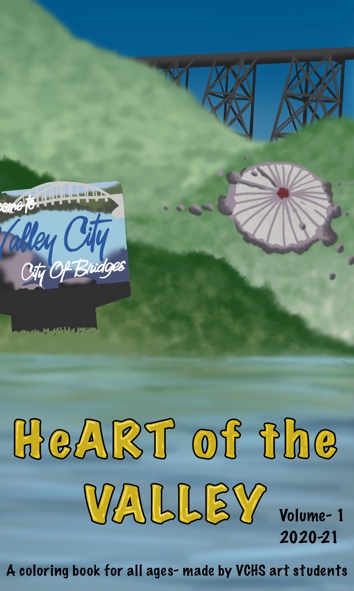           Coloring Book